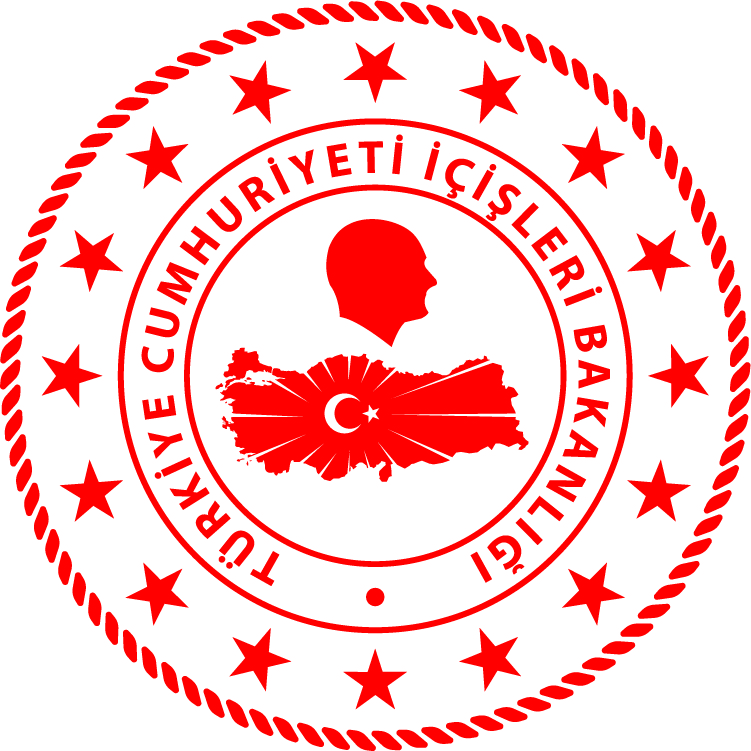 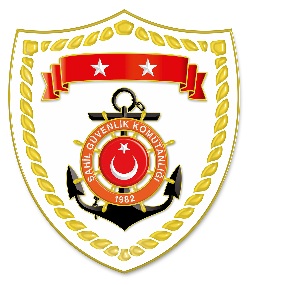 Ege BölgesiS.NoTARİHMEVKİ VE ZAMANKURTARILAN SAYISIKURTARILAN/YEDEKLENEN TEKNE SAYISIAÇIKLAMA115 Mart 2020MUĞLA/Marmaris23.10--Ayın Koyu’nda 3 şahsın bulunması maksadıyla başlatılan arama kurtarma faaliyetlerine şahısların cansız bedenine ulaşılması üzerine sonlandırılmıştır. 122 Mart 2020AYDIN/Didim09.1920-Didim ilçesi açıklarında Yunan Sahil Güvenlik unsurları tarafından Türk Karasularına geri itilen lastik bot içerisindeki 20 düzensiz göçmen kurtarılmıştır.323 Mart 2020İZMİR/Dikili01.3631Madra Çayı açıklarında pervanesine ağ dolanan bir trol teknesi içerisindeki 3 şahısla birlikte yedeklenerek Dikili Balıkçı Barınağı’na yedeklenmiştir.